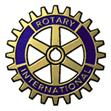 I propose the following individual to be admitted as an active member of the West OKC Rotary Club:	 (Note: Click on the gray box and begin typing)Rotary is about fellowship and service to our community, our country, and the world.We meet every Wednesday from 11:45AM to 1:00 PM at Embassy Suites by Hilton Oklahoma City - Will Rogers Airport (1815 South Meridian, Oklahoma City, OK  73108);Financial obligations: Annual Dues $180 (billed $45 per quarter); Member Meals $20 (per meeting, billed quarterly in advance); optional Rotary Foundation Sustaining Membership $100 (billed $25 quarterly). Quarterly statements provided and payable upon receipt.Membership Chair will provide additional information regarding Rotary and our Club.Each new member will be scheduled to give a brief 10 to 15 minute introductory classification speech A $25.00 application fee will be assessed and billed on first statement Attendance requirement: 50% - Make ups are available online, alternate meetings or at other clubs.Name of sponsor:     ________________________	Signature: _________________________Date nomination submitted: _______________	Date of Board Approval: ________________	Name:      Name:      Name:      Position/Profession:     Proposed Classification:     Position/Profession:     Proposed Classification:     Employer:Mailing Address:Work Phone:     Work Phone:     Cell:     Cell:     Home:     Email:Birthday (month/day)     Anniversary (month/day)     Former Rotarian?Yes           No      If transferring from another club, please attach a completed Transferring Rotarian Certification form Yes           No      If transferring from another club, please attach a completed Transferring Rotarian Certification form Yes           No      If transferring from another club, please attach a completed Transferring Rotarian Certification form Yes           No      If transferring from another club, please attach a completed Transferring Rotarian Certification form If yes, Club Name, Number & dates:Activities that would enhance consideration as a Rotarian:      Activities that would enhance consideration as a Rotarian:      Activities that would enhance consideration as a Rotarian:      Activities that would enhance consideration as a Rotarian:      Activities that would enhance consideration as a Rotarian:      